Verklaring van toestemming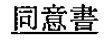 Hierbij	geef ik toestemming om mijn buitenlands rijbewijs terug te sturen naar de autoriteiten van het land dat dit buitenlands rijbewijs heeft afgegeven
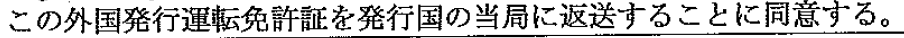 	geef ik GEEN toestemming om mijn buitenlands rijbewijs terug te sturen naar de autoriteiten van het land dat dit buitenlands rijbewijs heeft afgegeven
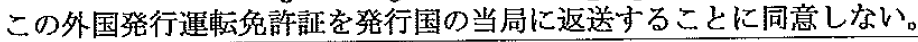 Datum:      	Handtekening
	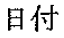 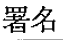 Naam
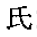 Voornaam
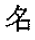 Geboortedatum
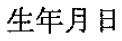 Nationaliteit van het buitenlands rijbewijs
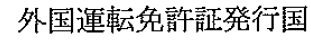 Nummer van het buitenlands rijbewijs
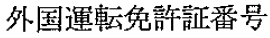 Verblijfplaats (bij de omruiling)
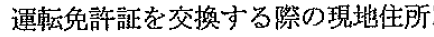 Omruilingsdatum
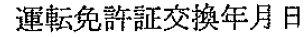 Nummer van het afgegeven Belgische rijbewijs
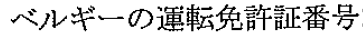 